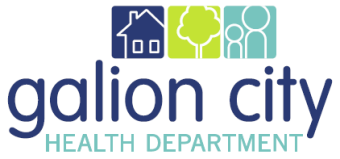 Galion City Board of HealthHealth Commissioners Monthly Report for October 2022ITES Consulting has continued to send invoices to Jason of the contested charges, and Jason has continued to forward those to legal counsel, as instructed.Training/ ConferencesJason was fortunate to attend a long-awaited training for three days in Columbus called ‘Health Commissioner University’. This went into several different relevant topics, including fiscal/audit responsibility, ethics, applicable laws, and more. There is a binder of pertinent information that Jason can review for reference.Education/ OutreachJason attended the Come Home to Galion planning meeting at the Chamber. Galion City Schools Superintendent Jen Allerding was also in attendance via Zoom. Plans were made for the health department to provide coloring pages for the annual contest for the Primary School students. Jason then worked with staff to make sure things were properly done and then Lynn dropped off the pages at the school. Jason followed up with Jen about plans, and the pages were turned in before the established deadline of November 1st. Jason did a car seat check and hosted four classes in October. Six child car seats were given during those classes. A new shipment of sixteen car seats arrived. Jason has spoken with the Director of Nursing about having the nursing department eventually taking over this responsibility again.QualityAndy brought to Jason’s attention that the Strategic Plan is out of date. After doing some research, Jason discovered that the most recently completed Strategic Plan is for the years 2017-2021; however, around the time that the pandemic began in March 2020, it was discovered that an organization came to start on a newer Strategic Plan. In September 2020, the next email correspondence came to the former Health Commissioner, and that was the last of any communication about that. Jason reached out to this same organization to see if they can continue the work that was started. Their services were already paid for, so Jason is working with them to continue that.StaffLast month, the BOH accepted the hiring of Danelle Branham for the Medical Assistant (front office) position, but she chose another position elsewhere.AccreditationIn lieu of a monthly team meeting, we planned a special four-hour meeting (which only lasted three hours) with our PHAB accreditation specialist Lisa. In addition, as part of Jason’s efforts to complete a Community Health Assessment (CHA) addendum to compile with the county CHA, Jason reached out to accredited city health departments around Ohio to get ideas of how to address this measure. In the process, Jason met an accreditation coordinator from Salem City Health Department named Sara. Sara went so far as to agree to help assist us as we work towards accreditation. She works part-time at her health department, and she said that she would like to work on a new challenge. She can provide insights from having worked through the accreditation process at her own health department.Performance ManagementSara (from Salem City Health) suggested that Jason consider using a performance management system called Clear Impact that people can use with a license provided by the state health department (ODH). Sara said that it may simplify this process. Andy mentioned that there may be information about Clear Impact from before on the ‘Q’ drive. Jason located the information and worked to reactivate the account. It will be decided later how much we will use this Clear Impact system.